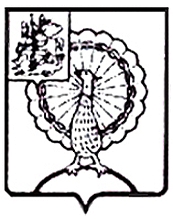 Совет депутатов городского округа СерпуховМосковской областиРЕШЕНИЕРуководствуясь Федеральным законом от 06.10.2003 № 131-ФЗ «Об общих принципах организации местного самоуправления в Российской Федерации», Уставом муниципального образования «Городской округ Серпухов Московской области», Совет депутатов городского округа Серпухов Московской области решил:1. Признать утратившим силу решение Совета депутатов городского округа Серпухов от 05.04.2017 № 175/20 «О внесении изменений в Устав муниципального образования «Городской округ Серпухов Московской области», утвержденный решением Совета депутатов города Серпухова Московской области от 22.04.2016 № 92/10»..2. Направить настоящее решение Главе городского округа Серпухов           Д. В. Жарикову для подписания и его официального опубликования (обнародования).3. Контроль за выполнением настоящего решения возложить на постоянную депутатскую Комиссию по нормотворчеству и организации депутатской деятельности, взаимодействию с общественными организациями и правоохранительными органами (Киблицки Я.Й.).   Председатель Совета депутатов                                                     И. Н. ЕрмаковГлава городского округа                                                                 Д. В. ЖариковПодписано Главой городского округа17.08.2017№ 198/24 от 16.08.2017О признании утратившим силу решения Совета депутатов городского округа Серпухов от 05.04.2017 № 175/20 «О внесении изменений в Устав муниципального образования «Городской округ Серпухов Московской области», утвержденный решением Совета депутатов города Серпухова Московской области от 22.04.2016 № 92/10»